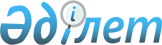 О внесении дополнений в решение маслихата от 2 февраля 2018 года № 229 "Об определении перечня социально значимых сообщений"Решение маслихата Костанайской области от 8 декабря 2021 года № 127. Зарегистрировано в Министерстве юстиции Республики Казахстан 22 декабря 2021 года № 25906
      Костанайский областной маслихат РЕШИЛ:
      1. Внести в решение Костанайского областного маслихата "Об определении перечня социально значимых сообщений" от 2 февраля 2018 года № 229 (зарегистрировано в Реестре государственной регистрации нормативных правовых актов под № 7518) следующие дополнения:
      в приложении к указанному решению:
      Перечень социально значимых сообщений дополнить строками, порядковые номера 41, 42, 43, 44 следующего содержания:
      "
      ".
      2. Настоящее решение вводится в действие по истечении десяти календарных дней после дня его первого официального опубликования.
					© 2012. РГП на ПХВ «Институт законодательства и правовой информации Республики Казахстан» Министерства юстиции Республики Казахстан
				
41
Костанай – Житикара - Костанай (межрайонное (междугородное внутриобластное))
42
Житикара - Костанай - Житикара (межрайонное (междугородное внутриобластное)) 
43
Костанай – Житикара – Камысты – Житикара - Костанай (межрайонное (междугородное внутриобластное))
44
Лесное - Славенка - Костанай – Славенка - Лесное (межрайонное (междугородное внутриобластное))
      Секретарь Костанайского областного маслихата 

С. Ещанов
